CHAPTER 1AN INVESTMENT PERSPECTIVE OF HUMAN RESOURCE MANAGEMENTA. OVERVIEWThis chapter introduces the concept of treating human resource management processes, practices and procedures from a strategic point of view.  The skills and knowledge possessed by individuals can be valuable assets to any organization, and should be treated as such.  Organizations should understand how to value/measure and manage from an investment point of view all assets, including those related to their employees.  However, many factors can influence the investment orientation of an organization.  Understanding the risks and benefits to the organization of investing in human capital is of great importance. B. LECTURE OUTLINEOPENING CASE - NORDSTROMA strategic competitive advantage for Nordstrom includes a successful human resource (HR) approach, involving heavy investment in their sales force of associates.  Nordstrom consistently produces above-industry-average profits and has continued to be profitable when its competitors have declined or fallen flat.INTRODUCTIONThe human element is often the most important element of performance.  Thus, appropriate resources and investments must be committed by any organization to facilitate systems for attracting, motivating and managing human resources.  Adopting a strategic view of HR involves considering employees as “human assets,” and developing appropriate policies and procedures to manage them as valuable investments.  See Exhibit 1-1: SOURCES OF EMPLOYEE VALUETechnical KnowledgeAbility to Learn and GrowDecision Making CapabilitiesMotivationCommitmentTeamworkADOPTING AN INVESTMENT PERSPECTIVECharacterizing employees as human assets implies the strategic management of human resources should include considering HR from an investment perspective.Cost/Benefit basis analysis may be used to evaluate HR programs, such as training and development.Investment perspective toward human assets facilitates their becoming a competitive advantage as most other resources/assets can be cloned, copied or imitated by competitors.A strategic approach to HR, however, does not always involve a human relations approach to employee relations, as noted in the Managing Employees at United Parcel Service exampleInvestments in employees must be undertaken in tandem with strategies to retain employees long enough to realize an acceptable return on investments in employees.  This requires valuation of the employee as an asset, which can be difficult to do.VALUATION OF ASSETSSee Exhibit 1-2: TYPES OF ORGANIZATIONAL ASSETS/CAPITAL - from easiest to most difficult to measureFinancialPhysicalMarketOperationalHumanUNDERSTANDING AND MEASURING HUMAN CAPITALEmployees are both a significant resource and significant cost for an organization, thus employee contributions to the bottom line must be measured.Watson Wyatt Worldwide found the primary reason for organizational profitability is the effective management of human capital.Dyer and Reeves defined the HR “value chain,” arguing performance could be measured via four different sets of outcomes: employees, organizational, financial and accounting, which have a sequential cause-effect relationship on each other.  (Exhibit 1-3: HR VALUE CHAIN)Employees are increasingly attempting to develop and measure meaningful HR metrics to aid them in developing effective strategies for managing human capital. Fortune 500 firms often evaluate HR in limited, non-monetary ways, including dimensions of retention, turnover, corporate morale, and employee satisfactionAccounting practices tend to favor valuation methods stressing past and current asset value, while much of the value of human assets lies in the future.  Thus, organizations must be future-oriented in valuing HR.Measuring Human Assets/Capital at Dow Chemical example illustrates how Dow as developed two meaningful metrics; expected human capital return and actual human capital return. Six step model of valuation of HR initiativesIdentify specific business problem that HR can impactCalculate actual cost of the problemChoose an HR solution that addresses all or part of the problemCalculate the cost of the solutionAfter implementation, calculate the value of the improvementCalculate the specific return on investment (ROI)HR must provide senior level management with value-added human capital investments.Moneyball and the Oakland Athletics example illustrates how nonconventional staffing metrics analytical techniques resulted in championship teams despite these teams having one of the lowest payrolls  in the “industry.”HUMAN RESOURCE METRICSWall Street analysts still generally fail to acknowledge human capital in assessing the value of an organization and the effect that human resources can have on stock priceThis is rooted in the fact that there are no “standard” metrics or measures of human capital, much as there are for other organizational assets.Exhibit 1.4 lists some Common HR Metrics while Exhibit 1.5 displays the means of calculating five common metrics.  However, the appropriate metrics for any given organization will be dependant on that organization’s strategy.Labor Supply Chain Management at Valero Energy describes how Valero has applied principles of supply chain management to its staffing and employee development functions.FACTORS INFLUENCING “INVESTMENT ORIENTATION” OF AN ORGANIZATIONExhibit 1-6 describes the major factors which influence how investment oriented an organization is:Management valuesUtilitarianismAttitude toward riskAvailability of outsourcingNature of employment skillsCONCLUSIONEffective strategies to manage human assets utilize HR practices and policies are in sync with the organization’s overall strategy and encourage the organization to invest in its best opportunities.  Organizations should retain employees at least to the point of achieving an adequate return on investment.  Organizations often do not follow an investment perspective of HR because it involves making a longer-term commitment to employees, and all human assets and their contribution to the bottom line must be assessed, which can be difficult.Once an organization develops a competitive advantage through its employees, the positive outcome is likely to be enduring, and difficult to duplicate by competitors.Although investment in human assets can be risky and the return long to develop, investment in people continues to be the main source of competitive advantage for organizations.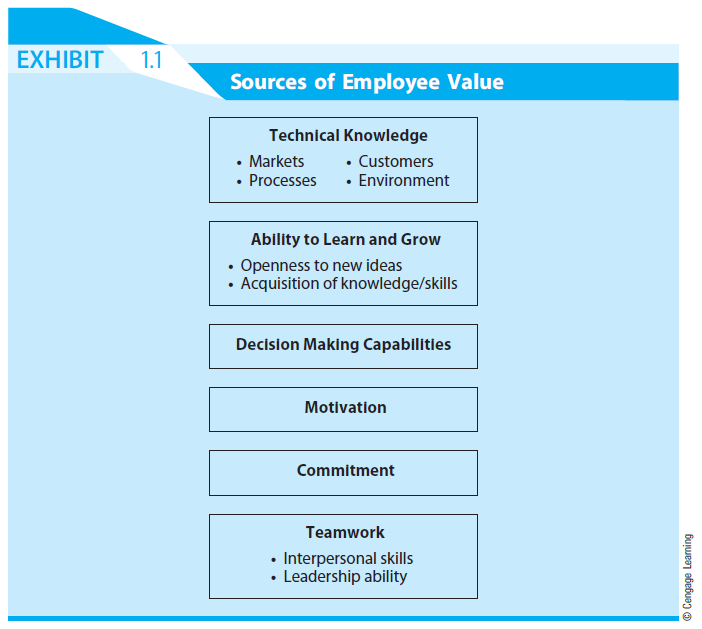 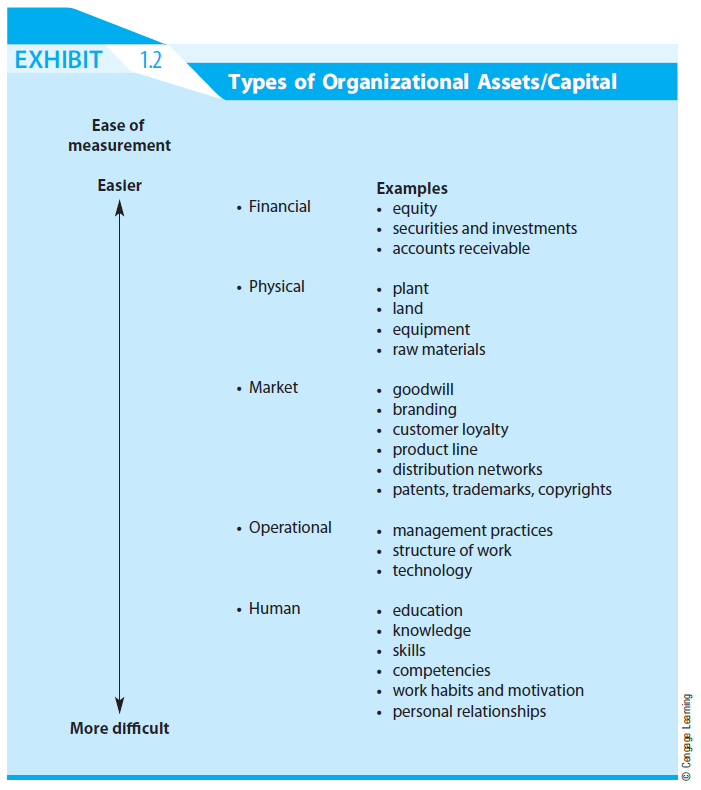 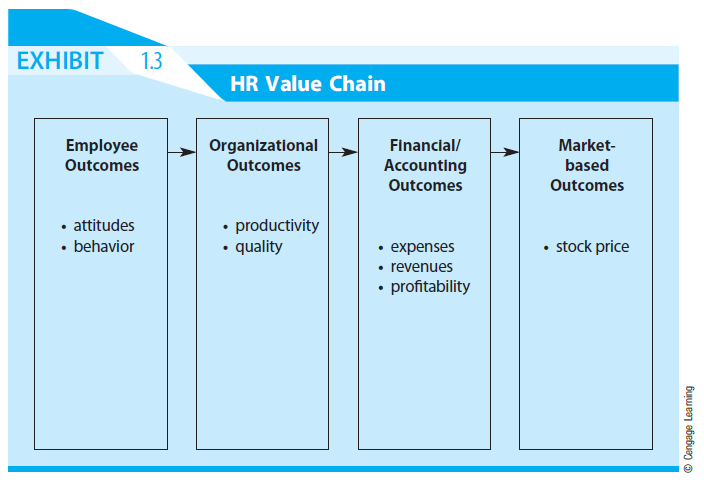 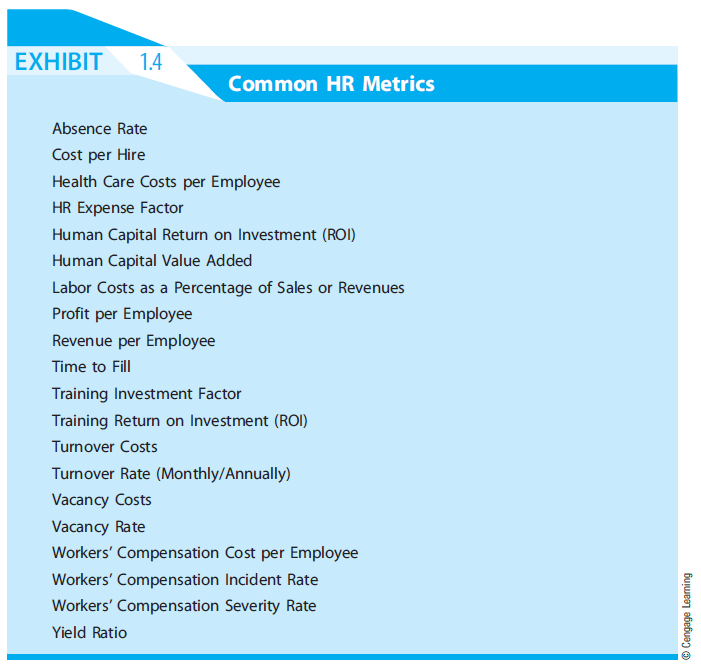 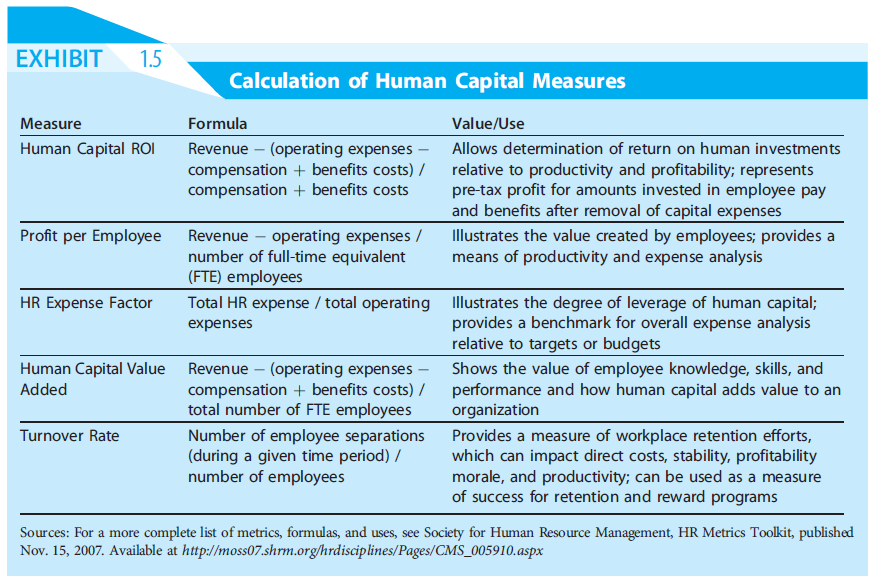 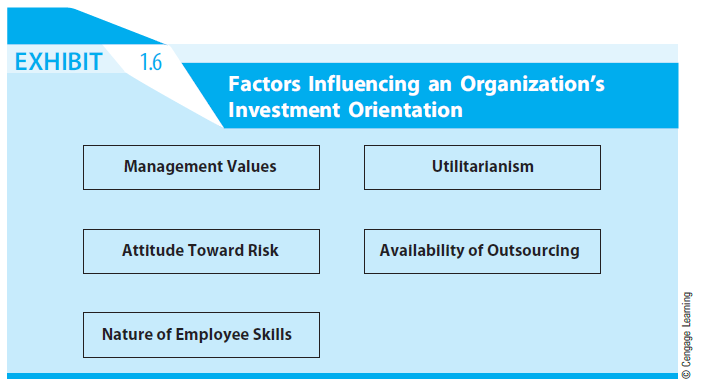 READINGSReading 1.1 - The India Way; Lessons for the U.S. The “India Way” is characterized by and distinct from the U.S. business model in four fundamental ways.  First, Indian companies see their most important goal as serving a social mission, not maximizing shareholder value, as is the case in the United States. An advantage of this approach for corporate performance is that it greatly enhances the ability to motivate and engage employees.Second, Indian companies take the management of human capital seriously. They invest in the capabilities of their employees, promote internally rather than relying on outside hiring, and engage employees with empowerment and similar arrangements.  Indian companies measure and manage almost every aspect of human resource practices and effectiveness with extreme care.Third, the persistence of engaged employees contributes to a uniquely Indian approach to problem solving that the authors describe with the Hindi term jugaad, banging away at hard problems with a persistent trial-and-error approach that is deeply rooted in a culture of scarcity and constraints.Fourth, these practices come together to create a unique approach to business strategy, one that is internal and rests on innovations in the companies’ value chains. They are much less interested in acquiring competencies through mergers and acquisitions, joint ventures or other externally oriented approaches as compared to U.S. firms.  And they are much more likely to stick with traditional customers and search for better ways to meet their long-term needs, as opposed to relying on market research to find new opportunities. The India Way is unique, but the set of practices that comprise it are not necessarily dependent on the Indian context.   The India Way can serve as a model for other countries in part because it addresses the intense pressures for greater social responsibility but most importantly because it is succeeding in the competitive environment with a competitive advantage that appears to be sustainable in the long run.Reading 1.2 – Strategic Human Resource Management as Ethical Stewardship Ethical stewardship has been defined as ‘‘the honoring of duties owed to employees, stakeholders,and society in the pursuit of long-term wealth creation” and is a theory of organizational governance in which leaders seek the best interests of stakeholders by creating high trust cultures that honor a broad range of duties owed by organizations to followers.  This stewardship role has been described as values-based, principle-centered and committed to the welfare of all stakeholders. In pursuit of the best interests of each stakeholder, leaders have a duty to optimize outcomes, rather than settling for a compromise position that overlooks opportunities.In order for the human resources professional to function as an ethical steward in the modern organization, she/he must display 1) a profound knowledge of the operations of the firm; 2) an understanding about how to implement systems by which organizations can maximize human performance; 3) an understanding of the empirical value and cost/benefit contribution of high performance systems; and 4) the ability to communicate effectively to top management and Boards of Directors in a convincing manner so that those policy makers will adopt policies and systems essential for creating integrated and effective HRM systems that support organizational goals.Human resource professionals honor the obligations of ethical stewards when they develop knowledge of guiding principles that characterize great organizations, and when they help organizations to create aligned organizational cultures that match actual behaviors with espoused values.  This ability is a key element in establishing and implementing human resource systems that earn employee commitment and trust.As ethical stewards, human resource professionals need to demonstrate their fierce commitment to the success of the organization while creating systems that recognize employee contributions and give credit to employees for achieving an organization’s success.  This requires leadership insight that willingly shares both power and the credit for accomplishments while accepting personal responsibility for organizational failures.Human resource professionals act as ethical stewards when they create human resource systems and processes that are fully aligned with the normative and instrumental goals of the organization while giving employees credit for their role in the accomplishment of those goals. These aligned and congruent systems and processes balance the needs of the organization with a commitment to the best interests of its stakeholders and create reward systems that also reward employees for contributing to organizational success.The willingness of organizations to pursue systematically the twin goals of achieving organizational mission and assisting employees to achieve their personal goals is an implicit obligation of ethical stewardship and organizational leadership.